Сумська міська радаVІII СКЛИКАННЯ XII СЕСІЯРІШЕННЯвід 27 жовтня 2021 року  № 2054-МРм. СумиРозглянувши звернення фізичної особи-підприємця, надані документи, враховуючи рекомендації засідання постійної комісії з питань архітектури, містобудування, регулювання земельних відносин, природокористування та екології Сумської міської ради (протокол від 16 вересня 2021 року № 34), відповідно до статей 12, 122, 123, 124 Земельного кодексу України, абзацу другого частини четвертої статті 15 Закону України «Про доступ до публічної інформації», на підставі рішення Сумської міської ради від 24 червня 2020 року № 7000–МР «Про встановлення плати за землю» (зі змінами), керуючись пунктом 34 частини першої статті 26 Закону України «Про місцеве самоврядування в Україні», Сумська міська рада  ВИРІШИЛА:1. Надати в оренду земельну ділянку згідно з додатком.2. Встановити орендну плату у розмірі відсотку від нормативної грошової оцінки земельної ділянки, зазначеного в графі 6 додатку до рішення.3. Фізичній особі-підприємцю Поліщук Тетяні Михайлівні в місячний термін після прийняття рішення звернутися до Департаменту забезпечення ресурсних платежів Сумської міської ради (Клименко Ю.М.) для укладання договору оренди земельної ділянки.Сумський міський голова					       Олександр ЛИСЕНКОВиконавець: Клименко ЮрійДодатокдо рішення Сумської міської ради   «Про надання в оренду земельної ділянки фізичній особі-підприємцю Поліщук Тетяні Михайлівні  за адресою: с. Пушкарівка, вул. Шевченка, 20 на території Сумської міської територіальної громади, площею 0,0464 га» від 27 жовтня 2021 року № 2054-МРСПИСОКфізичних осіб-підприємців, яким надаються в оренду земельні ділянки  Сумський міський голова													   Олександр ЛИСЕНКОВиконавець: Клименко Юрій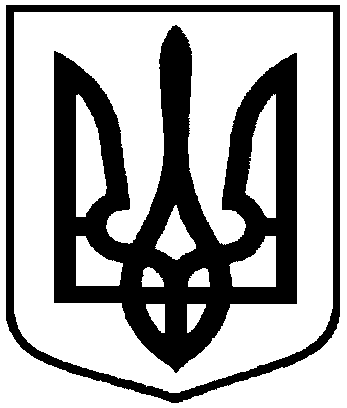 Про надання в оренду                              земельної ділянки фізичній особі-підприємцю Поліщук Тетяні Михайлівні  за адресою: с. Пушкарівка,     вул. Шевченка, 20 на території Сумської міської територіальної громади, площею 0,0464 га №з/пПрізвище, ім’я, по батьковіфізичної особи-підприємця,реєстраційний номер облікової картки платника податківФункціональне призначення земельної ділянки,адреса земельної ділянки,кадастровий номерПлоща, га,строк користування Категорія земельної ділянкиРозмір орендної плати в рік за землю у відсотках до грошової оцінки земельної ділянки1234561.Фізична особа-підприємець Поліщук Тетяна МихайлівнаПід розміщеним магазином торгівлі продовольчими та непродовольчими товарамис. Пушкарівка, вул. Шевченка, 20 на території Сумської міської територіальної громади5924781500:07:005:0025(номер запису про право власності на нерухоме майно: 34 в книзі 5 від 29.05.2008 реєстраційний номер: 6983434)0,04645 роківЗемлі житлової та громадської забудови4,0